		Exmo. Senhor Presidente da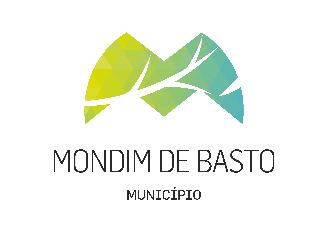 Câmara Municipal de Mondim de BastoAssunto: Pedido de avaliação por ponderação curricular_________________________________________________________________(nome), categoria, serviço em que desempenha funções), encontrando-me nas condições previstas no (s) n.º (s) 5 e 7 do art.º 42.º da Lei n.º 66- B/2007, de 28 de Dezembro, por motivos de________________________________________________________________________________________________________________________________________,Solicita a V. Exa. a avaliação do desempenho do ano de________, por ponderação curricular, nos termos do art.º 43.º do mencionado diploma.Para os devidos efeitos, anexa o Curriculum Vitae, assim como _______________________________________________________________________________________________________________________________________________________________________________________________________________(outra documentação considerada relevante para a apreciação de acordo com a Nota em rodapé). _____________________(local), ___/___/___ (data)O (A) requerente________________________________________________________Nota: Além do CV, o pedido de ponderação curricular deve ser acompanhado do comprovativo da titularidade de habilitações académicas e/ou profissionais; da documentação comprovativa do exercício de cargos, funções ou atividades, bem como de documentos comprovativos da participação em ações de formação, estágios, congressos, seminários, participação em grupos de trabalho, estudos ou projetos, atividade de formador e outra documentação considerada relevante